№ 01-1-24/9640-И от 07.12.2020№ 01-1-21/158-вн от 04.12.2020                 ҚАУЛЫСЫ	                                                                ПОСТАНОВЛЕНИЕ__№ 65 от 04 декабря 2020 года___           Нұр-Сұлтан қаласы                                                                               город Нур-СултанО внесении изменения и дополнений в постановления Главного государственного санитарного врача Республики Казахстан В целях предупреждения распространения коронавирусной инфекции COVID-19 среди населения Республики Казахстан ПОСТАНОВЛЯЮ:Внести в постановление Главного государственного санитарного врача Республики Казахстан от 23 октября 2020 года № 57 «О дальнейшем усилении мер по предупреждению заболеваний коронавирусной инфекцией среди населения Республики Казахстан» подпункт 2) пункта 8 изложить в следующей редакции:«разрешение проведения партнерских родов при наличии у партнера справки с отрицательным результатом теста на COVID-19 методом ПЦР, с даты выдачи результата которого прошло не более 3 суток;».Внести в постановление Главного государственного санитарного врача Республики Казахстан от 23 октября 2020 года № 59 «О  дальнейшем усилении мер по предупреждению заболеваний коронавирусной инфекцией в пунктах пропуска на государственной границе Республики Казахстан» внести следующие изменения:1) подпункт 1) и 2) пункта 1 изложить в следующей редакции:«1) проведение мероприятий в отношении лиц, прибывающих авиарейсами из-за рубежа в Республику Казахстан в следующем порядке:все прибывшие лица, при пересечении государственной границы Республики Казахстан обязаны представить Справку с отрицательным результатом теста на COVID-19 методом ПЦР, с даты выдачи результата которого прошло не более 3 суток на момент пересечения государственной границы Республики Казахстан (далее – Справка), за исключением детей в возрасте до 5 лет при наличии Справки у сопровождающих их лиц; правительственных делегаций Республики Казахстан; экипажей авиакомпаний;ограничительные меры в отношении лиц, прибывших международными пассажирскими авиарейсами из-за рубежа в Республику Казахстан, проводятся согласно приложению 1 к настоящему постановлению, за исключением правительственных делегаций Республики Казахстан; экипажей авиакомпаний;пассажиры, следующие международным транзитом, не покидают транзитную зону и подлежат проведению ограничительных мер в конечном пункте назначения;2) проведение мероприятий в отношении лиц, прибывающих в Республику Казахстан через пункты пропуска через Государственную границу Республики Казахстан на железнодорожном, морском, речном транспорте и автопереходах в следующем порядке:все прибывшие лица, при пересечении государственной границы Республики Казахстан обязаны представить Справку с отрицательным результатом теста на COVID-19 методом ПЦР, с даты выдачи результата которого прошло не более 3 суток на момент пересечения государственной границы Республики Казахстан (далее – Справка), за исключением детей в возрасте до 5 лет при наличии Справки у сопровождающих их лиц; правительственных делегаций Республики Казахстан; членов локомотивных бригад; лиц, связанных с перевозочной деятельностью на железнодорожном, морском и речном транспорте;ограничительные меры в отношении лиц, прибывающих в Республику Казахстан через пункты пропуска через Государственную границу Республики Казахстан на железнодорожном, морском, речном транспорте и автопереходах, проводятся согласно приложению 6 к настоящему постановлению, за исключением правительственных делегаций Республики Казахстан; членов локомотивных бригад; лиц, связанных с перевозочной деятельностью на железнодорожном транспорте;»;2) приложения 1 и 6 к постановлению изложить в новой редакции согласно приложению к настоящему постановлению.Контроль за исполнением настоящего постановления оставляю за собой.Настоящее постановление вступает в силу с 00 часов 8 декабря 2020 года.Главный Государственныйсанитарный врачРеспублики Казахстан                                                           Е. КиясовПриложение к постановлению  Главного государственного санитарного врача Республики Казахстан № 65 от 4 декабря 2020 года«Приложение 1 к постановлению  Главного государственного санитарного врача Республики Казахстан № 59 от 23 октября 2020 годаОграничительные меры в отношении лиц, прибывающих авиарейсами из-за рубежа в Республику Казахстан 1. Все лица, прибывшие в Республику Казахстан прибывающих авиарейсами из-за рубежа в Республику Казахстан (за исключением правительственных делегаций Республики Казахстан; экипажей авиакомпаний), проходят термометрию, анкетирование и обязаны представить справку о прохождении теста на COVID-19 методом ПЦР, с даты выдачи результата которого прошло не более 3 суток на момент пересечения государственной границы Республики Казахстан (далее – Справка). На детей в возрасте до 5 лет Справка не предоставляется при наличии Справки у сопровождающих их лиц. 2. Прибывшим лицам с температурой тела в пределах нормы, предъявившим справку, проводится разъяснение о возможных симптомах COVID-19 с получением соответствующей расписки согласно приложению 3 к настоящему постановлению, они продолжают следовать по месту назначения.3. Прибывшие лица с повышенной температурой тела, независимо от наличия Справки подлежат изоляции в инфекционном стационаре.4. Анкетирование прибывших лиц проводится согласно приложению 2 к настоящему постановлению;5. Прибывшие граждане Республики Казахстан при отсутствии Справки подлежат изоляции в карантинный стационар до 3 суток для лабораторного обследования на COVID-19 методом ПЦР.  После получения результатов лабораторного обследования на COVID-19, прибывшим лицам с отрицательным результатом на COVID-19 проводится разъяснение о возможных симптомах COVID-19 с получением соответствующей расписки согласно приложению 3 к настоящему постановлению. Прибывшие лица с положительным результатом на COVID-19 госпитализируются в инфекционный стационар.Приложение 6 к постановлениюГлавного государственного санитарного врача Республики Казахстан № 59 от 23 октября 2020 годаОграничительные меры в пунктах пропуска через Государственную границу Республики Казахстан на железнодорожном, морском, речном транспорте и автопереходах1. Все лица, прибывшие в Республику Казахстан (далее – прибывшие лица) через пункты пропуска через Государственную границу Республики Казахстан на железнодорожном, морском, речном транспорте и автопереходах (за исключением правительственных делегаций Республики Казахстан; членов локомотивных бригад; лиц, связанных с перевозочной деятельностью на железнодорожном, морском и речном транспорте), проходят термометрию, анкетирование и обязаны представить Справку о прохождении теста на COVID-19 методом ПЦР, с даты выдачи результата которого прошло не более 3 суток на момент пересечения государственной границы Республики Казахстан (далее – Справка). На детей в возрасте до 5 лет Справка не предоставляется при наличии Справки у сопровождающих их лиц.2. Водители, осуществляющие международные грузовые перевозки в транзитном и двустороннем сообщении по территории Республики Казахстан проходят термометрию, анкетирование и предъявляют Справку. При отсутствии Справки водители, осуществляющие международные грузовые перевозки в двустороннем сообщении по территории Республики Казахстан, являющиеся гражданами Республики Казахстан проходят  лабораторное обследование на COVID-19 методом ПЦР. После забора материала для лабораторного обследования на COVID-19 методом ПЦР, продолжают следовать по маршруту до места назначения. При получении положительного результата лабораторного обследования на COVID-19 у прибывшего лица, специалистом санитарно-эпидемиологической службы, прикомандированным к санитарно-карантинному пункту на государственной границе информация о положительном результате на COVID-19 передается в областной Департамент санитарно-эпидемиологической службы, на территории которого в настоящее время находится прибывший согласно маршрутному листу, указанному в анкете. Специалист санитарно-эпидемиологической службы, на территории которого в настоящее время находится прибывший, оповещает управление здравоохранения (далее – УЗ) и прибывшего о положительном результате лабораторного обследования на COVID-19. УЗ обеспечивает медицинский осмотр прибывшего, при наличии признаков COVID-19 принимает решение о необходимости его госпитализации в инфекционный стационар. При отсутствии признаков COVID-19 разъясняет ему о возможных симптомах COVID-19 и о необходимости по прибытию до места назначения обратиться в организацию ПМСП и проинформировать о положительном результате обследования на COVID-19. УЗ получает соответствующую расписку согласно приложению 5 к настоящему постановлению. Департамент санитарно-эпидемиологической службы и УЗ оповещают о следовании лица с положительным результатом обследования на COVID-19 и УЗ по месту назначения прибывшего;3. Прибывшим лицам с температурой тела в пределах нормы, предъявившим справку, проводится разъяснение о возможных симптомах COVID-19 с получением соответствующей расписки и инструкции согласно приложению 4 к настоящему постановлению, они продолжают следовать по месту назначения.Прибывшие лица с повышенной температурой тела, независимо от наличия Справки подлежат изоляции в инфекционном стационаре. 3. Анкетирование прибывших лиц проводится согласно приложению 2 к настоящему постановлению; 4. Прибывшие граждане Республики Казахстан (за исключением лиц, указанных в пункте 2 настоящего приложения), при отсутствии Справки подлежат изоляции в карантинный стационар до 3 суток для лабораторного обследования на COVID-19 методом ПЦР. Забор материала для лабораторного обследования на COVID-19 осуществляет специалист первичной медико-санитарной помощи (далее – ПМСП). После получения результатов лабораторного обследования на COVID-19, прибывшим лицам с отрицательным результатом проводится разъяснение о возможных симптомах COVID-19 с получением соответствующей расписки согласно приложению 4 к настоящему постановлению. Прибывшие лица с положительным результатом лабораторного обследования на COVID-19, госпитализируются в инфекционный стационар.».денсаулық сақтау  министрлігіБАС МЕМЛЕКЕТТІК САНИТАРИЯЛЫҚ  ДӘРІГЕРІ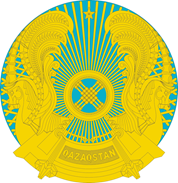 МинистерствоздравоохраненияРеспублики КазахстанГЛАВНЫЙ ГОСУДАРСТВЕННЫЙ САНИТАРНЫЙ ВРАЧ